Каратузский сельсовет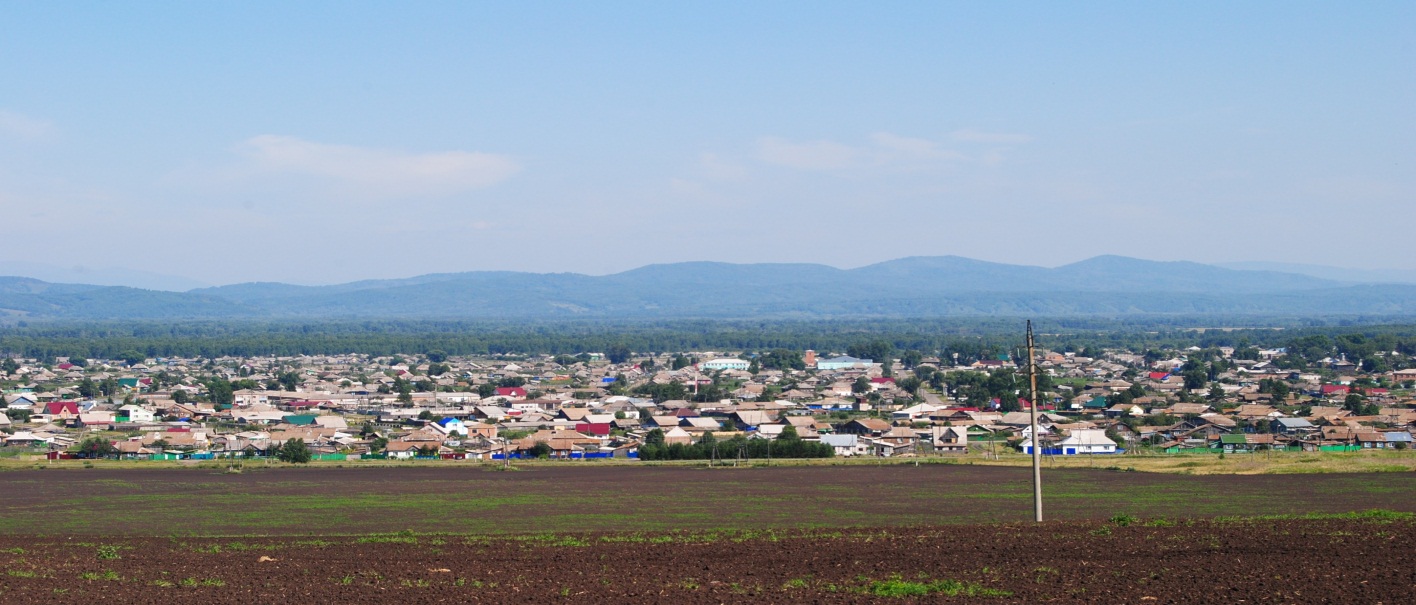 № 7 (178) от 08 декабря 2017 г.с. КаратузскоеАДМИНИСТРАЦИЯ КАРАТУЗСКОГО СЕЛЬСОВЕТАКАРАТУЗСКОГО РАЙОНАРАСПОРЯЖЕНИЕ08.12.2017 г	                                                       с.Каратузское		 	                                  №109- РО проведении открытого конкурсапо отбору управляющей организациидля управления многоквартирнымидомами на территории муниципального образования Каратузский сельсовет.В соответствии с постановлением Правительства Российской Федерации от 06.02.2006 года №75 "О порядке проведения органом местного самоуправления открытого конкурса по отбору управляющей организации для управления многоквартирным домом", руководствуясь Уставом Каратузского сельсовета Каратузского района Красноярского края:1. Провести открытый конкурс по отбору управляющей организации для управления многоквартирными домами по адресу:- с.Каратузское, ул.Пушкина, 31;- с.Каратузское, ул.Пушкина, 29;- с.Каратузское, ул.Шевченко, 2;- с.Каратузское, ул.Шевченко, 14.2. Утвердить состав конкурсной комиссии для проведения открытого конкурса по отбору управляющей организации для управления многоквартирными домами на территории муниципального образования Каратузский сельсовет, согласно приложению № 1.3. Утвердить Положение о конкурсной комиссии для проведения открытого конкурса по отбору управляющей организации для управления многоквартирными домами на территории муниципального образования Каратузский сельсовет, согласно приложению №2.4. Разместить извещение о проведении конкурса на официальном сайте администрации Каратузского сельсовета karatuzskoe24.ru, в печатном издании «Каратузский Вестник» и на официальном сайте Российской Федерации в сети Интернет для размещения информации о проведении торгов www.torgi.gov.ru.5. Признать утратившим силу распоряжение от 02.09.2016г. №84а-Р «О проведении открытого конкурса по отбору управляющей организации для управления многоквартирными домами на территории муниципального образования Каратузский сельсовет».6. Контроль за   исполнением   настоящего   распоряжения оставляю за собой.6. Распоряжение вступает в силу в день его официального опубликования в печатном издании «Каратузский Вестник».Глава Каратузского сельсовета						  А.А.Саар                                                    Приложение № 1к Распоряжению администрации Каратузского сельсоветаот 08.12.2017 №109-РСоставконкурсной комиссии по проведению открытого конкурса по отбору управляющей организации для управления многоквартирными домами на территории муниципального образования Каратузский сельсовет.Приложение № 2к Распоряжению администрации Каратузского сельсоветаот 08.12.2017 №109-РПОЛОЖЕНИЕо конкурсной комиссии для проведения открытого конкурса по отбору управляющей организации для управления многоквартирными домами на территории муниципального образования Каратузский сельсовет I. ОБЩИЕ ПОЛОЖЕНИЯ      1.1. Положение о конкурсной  комиссии для проведения открытого конкурса по отбору управляющей организации для управления многоквартирными домами на территории муниципального образования Каратузский сельсовет (далее комиссии) разработано в соответствии с Федеральным законом от 06.10.2003 N 131-ФЗ "Об общих принципах организации местного самоуправления в Российской Федерации", постановлением  Правительства  Российской  Федерации  от  06.02.2006г. № 75 "О порядке проведения органом местного самоуправления открытого конкурса по отбору управляющей организации  для  управления многоквартирным домом".1.2. Настоящее Положение определяет порядок работы комиссии, ее права и обязанности.1.3. Решение о назначении членов комиссии принимает глава администрации Каратузского сельсовета.II. ФУНКЦИИ КОМИССИИ2.1. Вскрытие всех конвертов с заявками непосредственно после окончания срока подачи заявок в присутствии участников конкурса, которые пожелают принять в этом участие.2.2.Проверка достоверности представленной участниками конкурса информации.2.3. Рассмотрение заявок на предмет их соответствия конкурсной документации.2.4. Принятие решений о допуске или отклонении заявок на конкурс.2.5. Сопоставление заявок и принятие решения о признании участника конкурса победителем конкурса. III. ПРАВА КОМИССИИ3.1. Комиссия имеет право:3.1.1. Утверждать порядок своей работы в части, не урегулированной настоящим Положением, и вносить в него изменения.3.1.2. Запрашивать в установленном порядке у органов государственной власти и иных организаций необходимые материалы по вопросам организации и проведения конкурсов.3.1.3.   Привлекать экспертов и специалистов для обеспечения своей деятельности.3.2. Комиссия обязана обеспечивать конфиденциальность информации, содержащейся в заявках и иных документах участников конкурса, в соответствии с действующим законодательством.3.3. Комиссию возглавляет председатель. В период отсутствия председателя Комиссии его обязанности исполняет заместитель председателя комиссии, либо один из членов Комиссии (в случае отсутствия заместителя председателя Комиссии), которым решением председателя Комиссии переданы соответствующие полномочия.3.4. Заседания Комиссии правомочны, если на них присутствует не менее двух третей установленного числа ее членов. В случае невозможности присутствия на заседании члена Комиссии передача его полномочий другому лицу не допускается.3.5. Решения Комиссии принимаются простым большинством голосов присутствующих на заседании членов Комиссии. В случае их равенства председательствующий на заседании Комиссии имеет право решающего голоса.Секретарь Комиссии право голоса не имеет.3.6. Председательствующий на заседании Комиссии:оглашает повестку дня заседания Комиссии;предоставляет слово для выступлений;ставит на голосование предложения членов Комиссии и проекты принимаемых решений;подводит итоги голосования и оглашает принятые Комиссией решения;поддерживает порядок и обеспечивает выполнение настоящего Положения в ходе заседания;подписывает протоколы заседания Комиссии.3.7. Секретарь Комиссии ведет протокол, где в обязательном порядке фиксирует:утвержденную повестку дня заседания Комиссии;фамилии членов Комиссии, присутствующих на заседании;фамилию председательствующего на заседании Комиссии;фамилии лиц , приглашенных на заседание Комиссии;фамилии лиц выступивших по повестке дня заседания Комиссии;краткое содержание выступлений;результаты голосования и решения, принимаемые Комиссией.3.8. Наименование (для юридического лица), фамилия, имя, отчество (для физического лица, зарегистрированного в качестве индивидуального предпринимателя), адрес и условия заявки каждого участника конкурса после вскрытия конвертов заносятся в протокол вскрытия конвертов с заявками.3.9.    Условия заявки каждого участника конкурса оцениваются членами Комиссии в срок, установленный конкурсной документацией и после принятия решения о результатах конкурса заносятся в протокол рассмотрения заявок.3.10. Протоколы заседаний Комиссии оформляются в письменном виде, подписываются председательствующим на заседании Комиссии, секретарем Комиссии и всеми присутствующими на заседании членами Комиссии. 3.11. Протоколы заседаний Комиссии сдаются на ответственное хранение секретарю Комиссии.3.12. Член Комиссии имеет право:знакомиться со всеми представленными на рассмотрение Комиссии документами;выступать в соответствии с порядком ведения заседания Комиссии;проверять правильность протокола, в том числе правильность отражения в протоколе содержания выступлений.КАРАТУЗСКИЙ СЕЛЬСОВЕТПУБЛИЧНЫЕ СЛУШАНИЯРЕШЕНИЕс. Каратузское                                                                                                                                            08.12.2017 г.О рассмотрении проекта решения Каратузского сельского Совета депутатов «О бюджете Каратузского сельсовета на 2018 год и плановый период 2019 – 2020 годов»Участники публичных слушаний, обсудив проект Решения Каратузского сельского Совета депутатов «О бюджете Каратузского сельсовета на 2018 год и плановый период 2019-2020 годов» отмечают, что основные направления бюджетной политики сельсовета направлены на обеспечение устойчивости бюджета сельсовета и исполнение принятых обязательств.Данная цель будет достигаться посредством:- реализации задач, поставленных в Указах Президента РФ;- выполнения мероприятий направленных на увеличение доходов бюджета и оптимизации расходов бюджета сельсовета;- повышения эффективности бюджетных расходов;- повышения открытости и прозрачности местного бюджета;- взаимодействия с краевыми и районными органами власти по получению дополнительных средств из краевого и районного бюджетов.На 2018 год и плановый период 2019-2020 годов сформированы следующие параметры бюджета сельсовета:На 2018 год:-общий объем доходов бюджета сельсовета в сумме 18317,97 тыс. рублей-общий объем расходов в сумме 19617,97 тыс. рублей;-дефицит бюджета сельсовета 1300,00 тыс. рублей;-источники внутреннего финансирования дефицита бюджета сельсовета в сумме 1300,00 тыс. рублей.На 2019 и 2020 годы:- общий объем доходов бюджета сельсовета на 2019 год в сумме 17686,52 тыс. рублей, в том числе условно утвержденные 440,57 тыс. рублей и на 2020 год в сумме 18518,19 тыс. рублей в том числе условно утвержденные 922,71 тыс. рублей;-общий объем расходов бюджета сельсовета на 2019 год в сумме 17686,52 тыс. рублей, в том числе условно утвержденные расходы в сумме 440,57 тыс. рублей, на 2020 год в сумме 18518,19 тыс. рублей, в том числе условно утвержденные расходы в сумме 922,71 тыс. рублей-дефицит бюджета сельсовета на 2019 год 0,0 тыс. рублей, в 2020 году 0,0 тыс. рублей;-источники внутреннего финансирования дефицита бюджета сельсовета в сумме 0,0 тыс. рублей на 2019 год и 0,0 тыс. рублей на 2020 год.Проект бюджета сельсовета сформирован на основе 3 муниципальных программ и 8 муниципальных подпрограмм с общей суммой средств на их выполнение в 2018 году 7415,91 тыс. рублей, или 37,8 %, в 2019 году 6384,62 тыс. рублей, или 36,1 %, в 2020 году 6413,02 тыс. рублей, или 34,6 %.Непрограммные расходы составили в 2018 году 12202,06 тыс. рублей или 62,2 % к общему объему расходов, в 2019 году 11301,90 тыс. рублей, или 63,9 %, в 2020 году 12105,17 тыс. рублей, или 65,4%.В структуре расходов бюджета сельсовета наибольший удельный вес занимают расходы на общегосударственные вопросы 6437,01 тыс. рублей, или 33 % , культура 5596,50   тыс. рублей или 28 % и  жилищно-коммунальное хозяйство – 5413,75 тыс. рублей, или 28 %.В структуре доходов бюджета сельсовета налоговые и неналоговые доходы составили в 2018 году – 10725,17 тыс. рублей, или 58,5 %, в 2019 году – 11154,25 тыс. рублей, или 63,1 %, в 2020 году – 11503,78 тыс. рублей, или 62,1 %, безвозмездные поступления составили в 2018 году – 7592,8 тыс. рублей, или 41,5 %, в 2019 году – 6532,27 тыс. рублей, или 36,9 %, в 2020 году – 7014,41 тыс. рублей, или 37,9 %.Участники публичных слушаний рекомендуют:1. Каратузскому сельскому Совету депутатов рассмотреть на сессии проект решения «О бюджете Каратузского сельсовета на 2018 год и плановый период 2019-2020 годов».2. Администрации Каратузского сельсовета:- продолжить работу над проектом бюджета сельсовета на 2018 год и плановый период 2019-2020 годов;- проводить мероприятия по реализации задач, поставленных в Указах Президента РФ;- обеспечить взаимодействие с краевыми и районными органами власти по получению дополнительных средств из краевого и районного бюджетов;-продолжить реализацию плана мероприятий по росту доходов и оптимизации расходов бюджета сельсовета;-продолжить работу по повышению открытости и прозрачности бюджета сельсовета;- проводить работу по эффективности расходов бюджета сельсовета, обеспечивать качественное и своевременное освоение средств краевого и районного бюджетов.3. Решение публичных слушаний опубликовать в печатном издании органов местного самоуправления Каратузского сельсовета «Каратузский вестник».Председательствующий на публичных слушаниях                                                              А.А.СаарСекретарь публичных слушаний                                                   Е.А.ЗайкинаВыпуск номера подготовила администрация Каратузского сельсовета.Тираж: 50 экземпляров.Адрес: село Каратузское улица Ленина 30Вилль Е.И.—заместитель Главы администрации  Каратузского сельсовета, председатель комиссиизаместитель Главы администрации  Каратузского сельсовета, председатель комиссииКурагина Д.В.—ведущий специалист по вопросам ЖКХ, транспорта строительства и благоустройства администрации Каратузского сельсовета, заместитель председателяведущий специалист по вопросам ЖКХ, транспорта строительства и благоустройства администрации Каратузского сельсовета, заместитель председателяМатвеева А.А.—ведущий специалист по правовым вопросам администрации Каратузского сельсовета, секретарь комиссииведущий специалист по правовым вопросам администрации Каратузского сельсовета, секретарь комиссииЧлены комиссии:Клюева А.Л. – директор МБУ Каратузская сельская централизованная бухгалтерия. Блинцов Е.И. — депутат Каратузского сельского Совета депутатовШалимов В.А.  -    депутат Каратузского сельского Совета депутатовКлюева А.Л. – директор МБУ Каратузская сельская централизованная бухгалтерия. Блинцов Е.И. — депутат Каратузского сельского Совета депутатовШалимов В.А.  -    депутат Каратузского сельского Совета депутатовКлюева А.Л. – директор МБУ Каратузская сельская централизованная бухгалтерия. Блинцов Е.И. — депутат Каратузского сельского Совета депутатовШалимов В.А.  -    депутат Каратузского сельского Совета депутатовКлюева А.Л. – директор МБУ Каратузская сельская централизованная бухгалтерия. Блинцов Е.И. — депутат Каратузского сельского Совета депутатовШалимов В.А.  -    депутат Каратузского сельского Совета депутатов